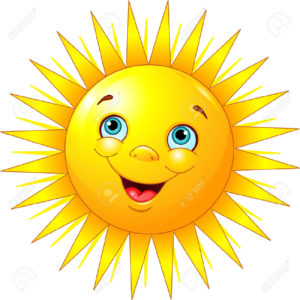 J. angielski  – 5, 6 latkiPropozycje zadań1.Wierszyk na powitanie          Hello, hello! How are you?              Machamy w geście powitania x2          Hello, hello! I’m fine, thank you!    Kciuki w górę.          It’s time for English,          Let’s play today.                              Pukamy palcem w zegarek na dłoni                                                                   lub w nadgarstek.          Yes! Let’s play,          Hooray, Hooray!                             Skaczemy z radości2.  Do you like Poland ? - ulubione miejsca w PolsceRodzic wyjmuje z pudełka   obrazki przedstawiające las, góry, morze/wybrzeże lub pokazuje odpowiednie miejsca w książce (the forest, the mountains, the seaside, ) i rozmawia z dzieckiem o jego ulubionych miejscach w Polsce. Rodzic może przedstawić przykładowy dialog:R. ( jako żabka Emma):  Hello Ola/….! What’s the name of your country?R. (swoim głosem): Emma chce się dowiedzieć, jak nazywa się nasz kraj… Kto jej powie? Yes, beautiful, children – Polska – Poland. Emma, the name of our country is Poland.R. (Emma): Pol...? Oh, help me, children!R. (swoim głosem): Pomagamy, trzy, cztery!... Poland! Poland! Poland!R. (Emma): Do you like... Poland, Ola/….?R. (swoim głosem): Yes, Emma, I like Poland very, very, very much!R. (Emma): I like Poland, too! Do you like Poland, children?Dz.: Yes…!R. (Emma): What do you like in Poland, Ola/….?R. wyjmuje z pudełka przygotowane wcześniej  obrazki/zdjęcia i umieszcza je tak, by Dz. je widziały, wskazując odpowiednie obrazki.R. (swoim głosem): Well, Emma, I like the mountains in Poland…R. (Emma): ...the moun...?R. (swoim głosem): Pomagamy, trzy-cztery!... The mountains, mountains, mountains!R. (swoim głosem): And I like the seaside in Poland…R. (Emma): The sea...?R. (swoim głosem): Pomagamy, trzy-cztery!... The seaside, seaside, seaside!R. (swoim głosem): And I like the forest in Poland.R. (Emma): The forest! I like the forest in Poland, too! Children, if you like the forest, clap your hands three times! (...) If you like the seaside, jump three times! (...) If you like the mountains, say„I like the mountains!”.3.  Utrwalenie nazw zabawek i liczebników. Spróbuj nazwać  zabawki  i policz ile ich jest w j. angielskim. Wpisz odpowiednią cyfrę. 4. Piosenka na pożegnanie:     https://www.youtube.com/watch?v=STMl4yjPpoM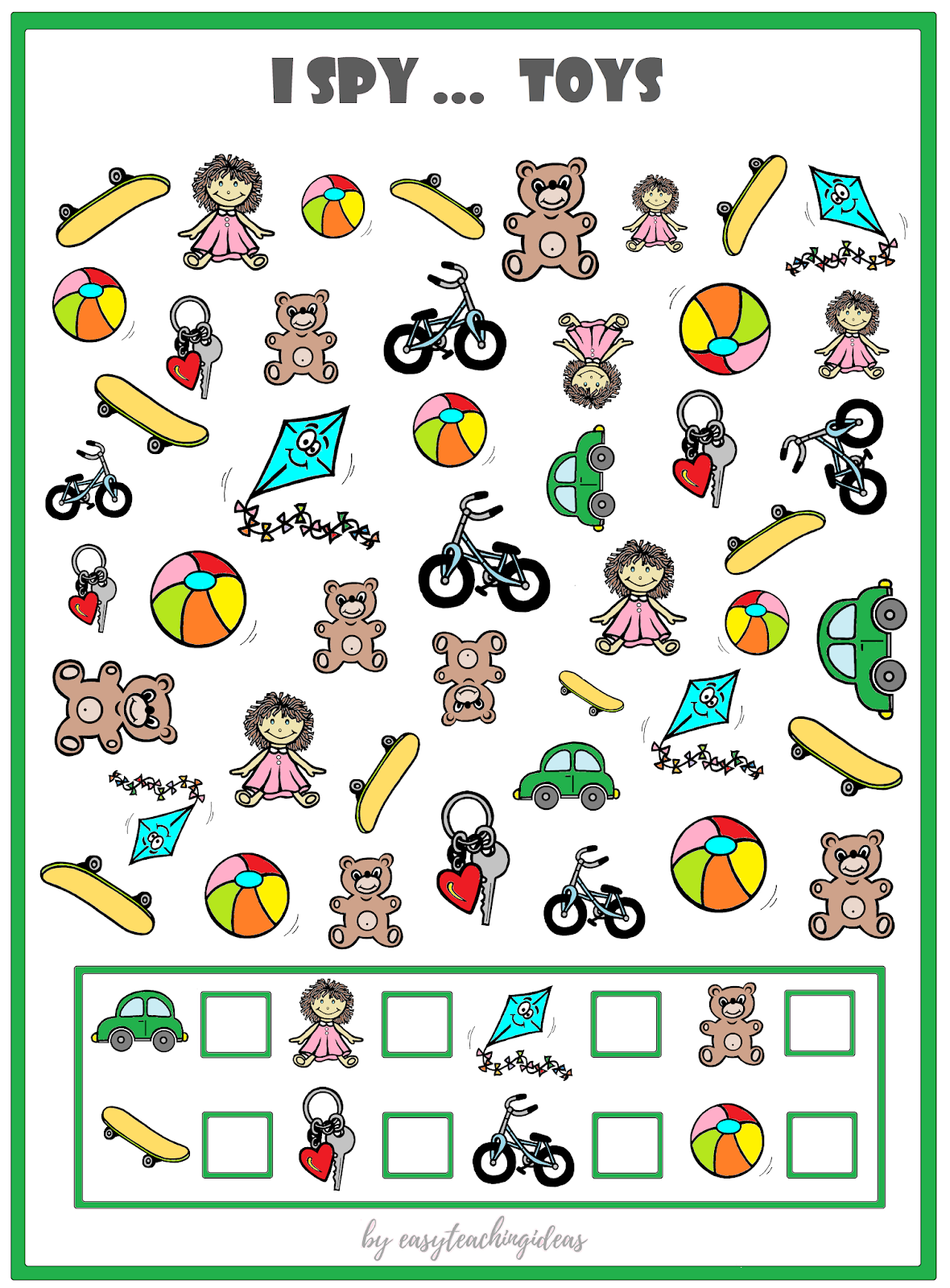 